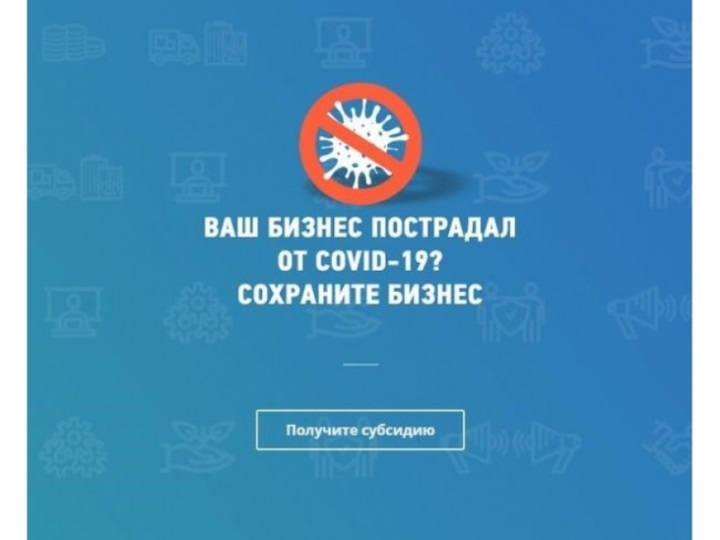 Более 2,5 тысяч налогоплательщиков обратились в налоговые органы Забайкалья с заявлением на получение субсидииС 1 мая налоговые органы Забайкалья начали прием заявлений на выплату субсидий  малому и среднему бизнесу, пострадавшему в период ухудшения ситуации в связи с  распространением COVID-19. Первые решения  о выплатах для индивидуальных предпринимателей без работников переданы в Федеральное казначейство уже 13 мая.По состоянию на 18 мая в налоговые органы Забайкальского края с заявлением на получение субсидий обратились 2661 налогоплательщик: 414 юридических лиц и 2247 индивидуальных предпринимателей.Напомним, заявление в налоговую службу подается по ТКС, почте, через Личный кабинет юридического лица или Личный кабинет индивидуального предпринимателя в следующие сроки:- с 1 мая до 1 июня - для получения субсидии за апрель;- с 1 июня до 1 июля - для получения субсидии за май.Основными условиями получения субсидии являются:заявитель включён в единый реестр субъектов малого и среднего предпринимательства по состоянию на 1 марта 2020 года;вид деятельности заявителя по ОКВЭД, указанный в качестве основного в ЕГРЮЛ (ЕГРИП) на 1 марта 2020 года, относится к пострадавшим отраслям, утвержденным Постановлением Правительства Российской Федерации;заявитель не находится в процессе ликвидации, в отношении него не введена процедура банкротства и не принято решение о предстоящем исключении из ЕГРЮЛ;у заявителя по состоянию на 1 марта 2020 года отсутствует недоимка по налогам и страховым взносам, в совокупности превышающая 3 тысячи рублей. При расчете суммы недоимки используются сведения о ее погашении, имеющиеся у налогового органа на дату подачи заявления о предоставлении субсидии;количество работников заявителя в месяце, за который выплачивается субсидия, составляет не менее 90% от количества работников в марте 2020 года или снижено не более чем на 1 человека по отношению к количеству работников в марте 2020 года.Субсидия предоставляется для частичной компенсации затрат организаций и индивидуальных предпринимателей, связанных с осуществлением ими деятельности в условиях ухудшения ситуации в связи с коронавирусом, в том числе на сохранение занятости и оплаты труда своих работников в апреле и мае 2020 года. Размер субсидии рассчитывается исходя из количества работников в марте, умноженного на 12 130 рублей (МРОТ). Для индивидуальных предпринимателей к числу работников прибавляется один человек (сам ИП). Если индивидуальный предприниматель не имеет наемных работников, размер субсидии будет равен 12 130 рублей в месяц.С подробной информацией об условиях получения субсидии, ее размерах, процедуре предоставления и сервисом для самостоятельной проверки соответствия заявителей установленным критериям для получения субсидии, а также для проверки информации о ходе рассмотрения уже поданных заявлений можно ознакомиться на специальной промостранице сайта ФНС России «Ваш бизнес пострадал? Получите субсидию от государства».По вопросам предоставления субсидий обращаться по телефонам:8-3022-23-22-95; 8-3022-23-29-32.